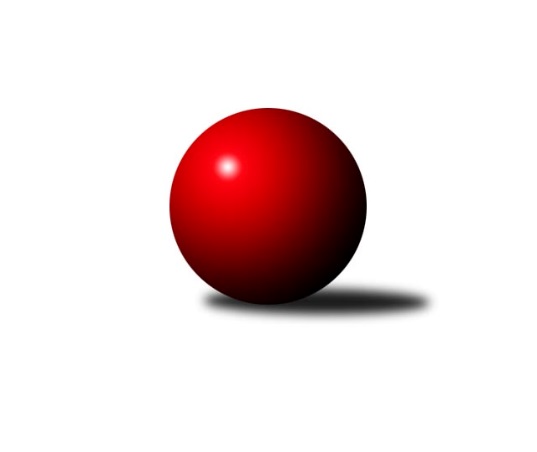 Č.20Ročník 2017/2018	17.3.2018Nejlepšího výkonu v tomto kole: 2790 dosáhlo družstvo: TJ Spartak Přerov ˝B˝Severomoravská divize 2017/2018Výsledky 20. kolaSouhrnný přehled výsledků:TJ Sokol Michálkovice ˝A˝	- KK Šumperk ˝B˝	5:3	2439:2434	7.0:5.0	17.3.SKK Ostrava B	- Sokol Přemyslovice˝A˝	4:4	2495:2484	6.0:6.0	17.3.TJ  Krnov ˝A˝	- TJ Horní Benešov ˝B˝	4:4	2282:2288	7.0:5.0	17.3.TJ Sokol Sedlnice ˝A˝	- TJ Sokol Bohumín ˝B˝	6:2	2655:2511	9.0:3.0	17.3.SKK Jeseník ˝A˝	- KK Minerva Opava ˝A˝	6:2	2608:2526	7.5:4.5	17.3.TJ Spartak Přerov ˝B˝	- TJ Opava ˝B˝	6:2	2790:2628	9.5:2.5	17.3.Tabulka družstev:	1.	KK Šumperk ˝B˝	20	14	0	6	101.5 : 58.5 	139.5 : 100.5 	 2562	28	2.	Sokol Přemyslovice˝A˝	20	12	2	6	100.0 : 60.0 	135.5 : 104.5 	 2545	26	3.	TJ Sokol Michálkovice ˝A˝	20	12	1	7	91.5 : 68.5 	141.0 : 99.0 	 2495	25	4.	TJ Spartak Přerov ˝B˝	20	11	1	8	93.5 : 66.5 	148.5 : 91.5 	 2547	23	5.	TJ Sokol Sedlnice ˝A˝	20	10	1	9	87.0 : 73.0 	120.0 : 120.0 	 2544	21	6.	TJ Opava ˝B˝	20	10	1	9	83.5 : 76.5 	119.5 : 120.5 	 2514	21	7.	TJ Sokol Bohumín ˝B˝	20	9	2	9	76.0 : 84.0 	115.0 : 125.0 	 2508	20	8.	SKK Jeseník ˝A˝	20	9	2	9	74.0 : 86.0 	108.0 : 132.0 	 2499	20	9.	KK Minerva Opava ˝A˝	20	9	0	11	72.0 : 88.0 	110.5 : 129.5 	 2494	18	10.	SKK Ostrava B	20	8	1	11	66.5 : 93.5 	99.5 : 140.5 	 2465	17	11.	TJ Horní Benešov ˝B˝	20	7	2	11	74.0 : 86.0 	118.0 : 122.0 	 2525	16	12.	TJ  Krnov ˝A˝	20	2	1	17	40.5 : 119.5 	85.0 : 155.0 	 2411	5Podrobné výsledky kola:	 TJ Sokol Michálkovice ˝A˝	2439	5:3	2434	KK Šumperk ˝B˝	Josef Linhart	 	 212 	 230 		442 	 2:0 	 408 	 	211 	 197		Martin Sedlář	Jiří Řepecký	 	 214 	 191 		405 	 2:0 	 372 	 	198 	 174		Rostislav Biolek	Daniel Dudek	 	 211 	 206 		417 	 2:0 	 411 	 	209 	 202		Jaroslav Vymazal	Petr Jurášek	 	 194 	 170 		364 	 0:2 	 390 	 	207 	 183		Michal Gajdík	Martin Ščerba	 	 195 	 217 		412 	 1:1 	 434 	 	218 	 216		Jaromír Rabenseifner	Michal Zych	 	 215 	 184 		399 	 0:2 	 419 	 	233 	 186		Růžena Smrčkovározhodčí: Nejlepší výkon utkání: 442 - Josef Linhart	 SKK Ostrava B	2495	4:4	2484	Sokol Přemyslovice˝A˝	Tomáš Polášek	 	 218 	 198 		416 	 2:0 	 399 	 	210 	 189		Miroslav Ondrouch	Radek Foltýn	 	 220 	 204 		424 	 0:2 	 459 	 	236 	 223		Eduard Tomek	Michal Blinka	 	 217 	 231 		448 	 2:0 	 398 	 	201 	 197		Radek Grulich	Jan Polášek	 	 200 	 194 		394 	 0:2 	 403 	 	207 	 196		Tomáš Fraus	Miroslav Složil	 	 200 	 223 		423 	 1:1 	 428 	 	229 	 199		Jiří Šoupal	Martin Futerko	 	 180 	 210 		390 	 1:1 	 397 	 	192 	 205		Michal Kolářrozhodčí: Nejlepší výkon utkání: 459 - Eduard Tomek	 TJ  Krnov ˝A˝	2282	4:4	2288	TJ Horní Benešov ˝B˝	Jaromír Čech	 	 180 	 176 		356 	 0:2 	 384 	 	193 	 191		Bohuslav Čuba	František Vícha	 	 198 	 207 		405 	 1:1 	 385 	 	199 	 186		Petr Dankovič	Jakub Píska	 	 161 	 189 		350 	 2:0 	 334 	 	150 	 184		Luděk Zeman *1	Vít Hrašna	 	 155 	 177 		332 	 0:2 	 409 	 	194 	 215		Jan Fadrný	Jiří Jedlička	 	 198 	 204 		402 	 2:0 	 377 	 	183 	 194		David Láčík	Petr Vaněk	 	 225 	 212 		437 	 2:0 	 399 	 	196 	 203		Michal Klichrozhodčí: Nejlepší výkon utkání: 437 - Petr Vaněk	 TJ Sokol Sedlnice ˝A˝	2655	6:2	2511	TJ Sokol Bohumín ˝B˝	Miroslav Mikulský	 	 214 	 249 		463 	 2:0 	 411 	 	202 	 209		Martina Honlová	Jan Stuchlík	 	 231 	 240 		471 	 2:0 	 396 	 	194 	 202		Jaromír Piska	Lukáš Koliba	 	 199 	 204 		403 	 1:1 	 418 	 	219 	 199		Libor Krajčí	Jaroslav Tobola	 	 200 	 210 		410 	 1:1 	 433 	 	229 	 204		Štefan Dendis	Zdeněk Skala	 	 241 	 219 		460 	 2:0 	 412 	 	206 	 206		Lada Péli	Milan Janyška	 	 202 	 246 		448 	 1:1 	 441 	 	218 	 223		Roman Honlrozhodčí: Nejlepší výkon utkání: 471 - Jan Stuchlík	 SKK Jeseník ˝A˝	2608	6:2	2526	KK Minerva Opava ˝A˝	Miroslav Setinský	 	 225 	 221 		446 	 2:0 	 379 	 	218 	 161		Zdeněk Chlopčík	Rostislav Cundrla	 	 229 	 221 		450 	 2:0 	 416 	 	200 	 216		Stanislav Brokl	Václav Smejkal	 	 233 	 209 		442 	 1:1 	 426 	 	216 	 210		Josef Plšek	Martin Zavacký	 	 197 	 221 		418 	 1:1 	 423 	 	203 	 220		Aleš Fischer	Jaromíra Smejkalová	 	 223 	 219 		442 	 1.5:0.5 	 440 	 	221 	 219		Tomáš Slavík	Luboš Brouček	 	 205 	 205 		410 	 0:2 	 442 	 	221 	 221		Luděk Slaninarozhodčí: Nejlepší výkon utkání: 450 - Rostislav Cundrla	 TJ Spartak Přerov ˝B˝	2790	6:2	2628	TJ Opava ˝B˝	Vojtěch Venclík	 	 276 	 234 		510 	 2:0 	 403 	 	199 	 204		Vladimír Peter	Zdeněk Macháček st.	 	 223 	 254 		477 	 2:0 	 446 	 	201 	 245		Josef Matušek	David Janušík	 	 211 	 214 		425 	 1:1 	 451 	 	209 	 242		Barbora Víchová	Stanislav Beňa ml. ml.	 	 210 	 229 		439 	 2:0 	 419 	 	203 	 216		Břetislav Mrkvica	Vladimír Mánek *1	 	 220 	 233 		453 	 1.5:0.5 	 415 	 	220 	 195		Rudolf Haim	Jaroslav Krejčí	 	 252 	 234 		486 	 1:1 	 494 	 	237 	 257		Svatopluk Křížrozhodčí: Nejlepší výkon utkání: 510 - Vojtěch VenclíkPořadí jednotlivců:	jméno hráče	družstvo	celkem	plné	dorážka	chyby	poměr kuž.	Maximum	1.	Vojtěch Venclík 	TJ Spartak Přerov ˝B˝	449.93	304.0	145.9	3.0	8/11	(514)	2.	Milan Janyška 	TJ Sokol Sedlnice ˝A˝	447.19	300.9	146.3	2.7	10/11	(498)	3.	Eduard Tomek 	Sokol Přemyslovice˝A˝	444.91	299.8	145.2	2.9	11/11	(478)	4.	Michal Klich 	TJ Horní Benešov ˝B˝	443.25	298.8	144.4	2.6	8/11	(482)	5.	Martin Sedlář 	KK Šumperk ˝B˝	442.40	299.0	143.4	4.3	10/11	(493)	6.	Růžena Smrčková 	KK Šumperk ˝B˝	440.19	295.7	144.5	3.6	10/11	(475)	7.	Zdeněk Skala 	TJ Sokol Sedlnice ˝A˝	435.33	293.6	141.7	4.1	11/11	(467)	8.	Roman Honl 	TJ Sokol Bohumín ˝B˝	434.88	290.4	144.5	2.8	11/11	(492)	9.	Luděk Slanina 	KK Minerva Opava ˝A˝	434.74	291.8	142.9	3.5	11/11	(489)	10.	Lukáš Koliba 	TJ Sokol Sedlnice ˝A˝	433.74	293.1	140.7	7.6	8/11	(461)	11.	Michal Zych 	TJ Sokol Michálkovice ˝A˝	433.35	295.9	137.4	5.4	11/11	(463)	12.	David Kaluža 	TJ Horní Benešov ˝B˝	432.81	301.1	131.7	5.7	9/11	(469)	13.	Stanislav Beňa ml.  ml.	TJ Spartak Přerov ˝B˝	432.11	291.3	140.8	4.2	10/11	(486)	14.	Jaroslav Vymazal 	KK Šumperk ˝B˝	431.62	294.6	137.1	3.7	9/11	(471)	15.	Břetislav Mrkvica 	TJ Opava ˝B˝	431.19	299.2	132.0	4.9	11/11	(472)	16.	Radek Grulich 	Sokol Přemyslovice˝A˝	430.62	296.3	134.3	4.5	11/11	(481)	17.	Petr Řepecký 	TJ Sokol Michálkovice ˝A˝	430.52	296.6	133.9	4.7	9/11	(457)	18.	Vladimír Mánek 	TJ Spartak Přerov ˝B˝	429.97	294.8	135.2	4.2	11/11	(520)	19.	Jan Sedláček 	Sokol Přemyslovice˝A˝	429.28	290.5	138.8	5.0	9/11	(474)	20.	Václav Smejkal 	SKK Jeseník ˝A˝	428.98	296.4	132.6	4.7	11/11	(481)	21.	Jaroslav Tobola 	TJ Sokol Sedlnice ˝A˝	428.87	293.1	135.8	5.3	9/11	(474)	22.	Josef Linhart 	TJ Sokol Michálkovice ˝A˝	428.36	289.1	139.3	4.4	10/11	(490)	23.	Jaroslav Krejčí 	TJ Spartak Přerov ˝B˝	428.33	292.3	136.0	3.0	10/11	(486)	24.	Pavel Heinisch 	KK Šumperk ˝B˝	427.28	294.4	132.9	4.9	10/11	(457)	25.	Rudolf Haim 	TJ Opava ˝B˝	427.03	293.9	133.1	5.7	11/11	(462)	26.	Tomáš Slavík 	KK Minerva Opava ˝A˝	426.79	289.0	137.8	3.4	11/11	(457)	27.	Luděk Zeman 	TJ Horní Benešov ˝B˝	426.47	294.5	132.0	4.7	8/11	(458)	28.	Michal Gajdík 	KK Šumperk ˝B˝	425.92	295.6	130.3	4.9	11/11	(481)	29.	Aleš Fischer 	KK Minerva Opava ˝A˝	425.45	290.1	135.3	4.6	11/11	(481)	30.	Josef Matušek 	TJ Opava ˝B˝	423.69	294.7	128.9	5.5	11/11	(482)	31.	Jaromíra Smejkalová 	SKK Jeseník ˝A˝	423.53	292.4	131.2	5.0	11/11	(468)	32.	Štefan Dendis 	TJ Sokol Bohumín ˝B˝	423.36	295.4	128.0	6.2	10/11	(438)	33.	Miroslav Mikulský 	TJ Sokol Sedlnice ˝A˝	423.12	287.3	135.8	6.3	11/11	(468)	34.	Bohuslav Čuba 	TJ Horní Benešov ˝B˝	421.76	285.0	136.8	4.1	9/11	(490)	35.	Libor Krajčí 	TJ Sokol Bohumín ˝B˝	421.56	290.8	130.7	6.7	9/11	(489)	36.	Radek Foltýn 	SKK Ostrava B	421.32	279.9	141.4	5.7	10/11	(460)	37.	Miroslav Složil 	SKK Ostrava B	420.96	289.3	131.7	4.8	10/11	(445)	38.	Jaromír Rabenseifner 	KK Šumperk ˝B˝	419.24	286.0	133.2	5.0	10/11	(436)	39.	David Láčík 	TJ Horní Benešov ˝B˝	418.64	286.6	132.1	6.4	11/11	(476)	40.	Pavel Hannig 	SKK Jeseník ˝A˝	418.16	285.0	133.1	5.2	11/11	(459)	41.	Jiří Šoupal 	Sokol Přemyslovice˝A˝	417.32	287.6	129.7	4.9	9/11	(458)	42.	Michal Kolář 	Sokol Přemyslovice˝A˝	416.39	289.6	126.8	6.2	11/11	(466)	43.	Josef Němec 	TJ Opava ˝B˝	416.32	287.8	128.5	6.3	9/11	(452)	44.	Jiří Jedlička 	TJ  Krnov ˝A˝	415.97	291.5	124.5	7.9	11/11	(451)	45.	Martina Honlová 	TJ Sokol Bohumín ˝B˝	414.50	288.6	125.9	6.5	8/11	(449)	46.	František Vícha 	TJ  Krnov ˝A˝	413.47	285.2	128.3	7.5	10/11	(445)	47.	Svatopluk Kříž 	TJ Opava ˝B˝	413.05	288.0	125.1	6.7	11/11	(494)	48.	Jiří Řepecký 	TJ Sokol Michálkovice ˝A˝	411.87	286.9	125.0	7.3	11/11	(448)	49.	Petr Dankovič 	TJ Horní Benešov ˝B˝	410.65	285.9	124.8	7.1	8/11	(471)	50.	Jiří Vrba 	SKK Jeseník ˝A˝	410.23	287.5	122.7	7.0	8/11	(451)	51.	Michal Blinka 	SKK Ostrava B	408.01	285.9	122.1	6.4	11/11	(452)	52.	Daneš Šodek 	SKK Ostrava B	407.95	280.7	127.3	5.8	11/11	(462)	53.	Petr Vaněk 	TJ  Krnov ˝A˝	407.19	279.4	127.8	5.9	9/11	(437)	54.	Lada Péli 	TJ Sokol Bohumín ˝B˝	407.10	286.6	120.5	6.1	11/11	(445)	55.	Tomáš Polášek 	SKK Ostrava B	406.06	284.8	121.3	8.3	9/11	(455)	56.	Josef Plšek 	KK Minerva Opava ˝A˝	404.23	282.9	121.3	8.1	11/11	(454)	57.	Vladimír Peter 	TJ Opava ˝B˝	403.01	281.1	121.9	7.2	11/11	(466)	58.	Jaromír Piska 	TJ Sokol Bohumín ˝B˝	401.35	286.9	114.4	8.2	11/11	(445)	59.	Martin Ščerba 	TJ Sokol Michálkovice ˝A˝	397.45	277.0	120.4	9.3	11/11	(432)	60.	Pavel Gerlich 	SKK Ostrava B	395.50	271.8	123.7	5.9	8/11	(433)	61.	Jaromír Čech 	TJ  Krnov ˝A˝	379.00	274.9	104.1	11.4	8/11	(421)		Petr Wolf 	TJ Opava ˝B˝	457.33	306.7	150.7	3.0	1/11	(464)		Stanislav Beňa  st.	TJ Spartak Přerov ˝B˝	456.00	305.0	151.0	3.0	1/11	(456)		Barbora Bártková 	TJ Horní Benešov ˝B˝	455.67	300.0	155.7	1.8	2/11	(462)		Klára Tobolová 	TJ Sokol Sedlnice ˝A˝	454.00	299.0	155.0	5.0	1/11	(454)		Zdeněk Janoud 	SKK Jeseník ˝A˝	444.27	300.2	144.1	4.5	3/11	(455)		Jiří Vrba 	SKK Jeseník ˝A˝	443.00	305.0	138.0	4.0	1/11	(443)		Martin Zavacký 	SKK Jeseník ˝A˝	442.30	296.7	145.7	5.7	4/11	(468)		Jan Král 	KK Minerva Opava ˝A˝	441.33	297.0	144.3	3.0	1/11	(450)		Zdeněk Černý 	TJ Horní Benešov ˝B˝	438.00	297.0	141.0	5.5	2/11	(443)		Robert Kučerka 	TJ Horní Benešov ˝B˝	433.50	294.0	139.5	7.5	2/11	(449)		Stanislav Sliwka 	TJ Sokol Bohumín ˝B˝	433.00	290.0	143.0	5.0	1/11	(433)		Vojtěch Zaškolný 	TJ Sokol Bohumín ˝B˝	432.50	299.5	133.0	5.5	1/11	(435)		Pavel Martinec 	KK Minerva Opava ˝A˝	430.45	290.2	140.3	4.1	7/11	(470)		Jiří Kankovský 	Sokol Přemyslovice˝A˝	428.00	306.0	122.0	9.0	1/11	(428)		Jiří Koloděj 	SKK Ostrava B	427.30	288.9	138.5	4.3	5/11	(451)		Jan Stuchlík 	TJ Sokol Sedlnice ˝A˝	426.33	298.3	128.1	6.4	5/11	(471)		Martin Juřica 	TJ Sokol Sedlnice ˝A˝	425.00	277.0	148.0	6.0	1/11	(425)		Dalibor Hamrozy 	TJ Sokol Bohumín ˝B˝	424.80	295.0	129.8	8.5	6/11	(465)		Zdeněk Macháček st. 	TJ Spartak Přerov ˝B˝	424.67	292.0	132.6	6.6	6/11	(477)		David Janušík 	TJ Spartak Přerov ˝B˝	423.33	293.8	129.5	5.8	5/11	(503)		Tomáš Fraus 	Sokol Přemyslovice˝A˝	420.30	287.6	132.7	5.7	7/11	(457)		Josef Grulich 	Sokol Přemyslovice˝A˝	417.50	293.5	124.0	6.3	2/11	(436)		Petr Šulák 	SKK Jeseník ˝A˝	417.00	286.8	130.2	5.8	5/11	(456)		Miroslav Setinský 	SKK Jeseník ˝A˝	416.00	288.0	128.0	7.5	2/11	(446)		Vítězslav Kadlec 	TJ  Krnov ˝A˝	415.40	282.1	133.3	7.3	7/11	(463)		Michal Loučka 	TJ Spartak Přerov ˝B˝	414.80	290.9	123.9	6.1	7/11	(460)		Jan Fadrný 	TJ Horní Benešov ˝B˝	414.43	293.9	120.5	8.2	7/11	(499)		Miluše Rychová 	TJ  Krnov ˝A˝	414.00	292.4	121.6	7.0	5/11	(426)		Barbora Víchová 	TJ Opava ˝B˝	413.00	284.0	129.0	9.0	2/11	(451)		Petr Hájek 	Sokol Přemyslovice˝A˝	412.00	290.0	122.0	3.0	1/11	(412)		Martin Bartoš 	TJ Spartak Přerov ˝B˝	410.17	276.9	133.2	8.1	6/11	(486)		Josef Jurášek 	TJ Sokol Michálkovice ˝A˝	409.86	288.1	121.8	7.6	7/11	(451)		Jaroslav Chvostek 	TJ Sokol Sedlnice ˝A˝	409.80	290.4	119.4	6.9	5/11	(441)		Gabriela Beinhaeurová 	KK Minerva Opava ˝A˝	409.75	285.0	124.8	6.0	2/11	(442)		Jan Polášek 	SKK Ostrava B	409.75	286.3	123.5	7.0	2/11	(425)		Petra Rozsypalová 	SKK Jeseník ˝A˝	409.00	290.5	118.5	9.0	2/11	(418)		Miroslav Ondrouch 	Sokol Přemyslovice˝A˝	408.00	282.0	126.0	2.5	2/11	(417)		Zdeněk Peč 	Sokol Přemyslovice˝A˝	407.00	290.3	116.7	9.0	3/11	(432)		Vladimír Vavrečka 	TJ  Krnov ˝A˝	405.34	285.0	120.3	7.5	7/11	(430)		Adam Chvostek 	TJ Sokol Sedlnice ˝A˝	405.07	287.1	117.9	8.2	6/11	(454)		Pavel Košťál 	KK Šumperk ˝B˝	404.50	290.5	114.0	7.5	2/11	(434)		Daniel Dudek 	TJ Sokol Michálkovice ˝A˝	402.14	283.9	118.2	6.3	7/11	(426)		Martin Futerko 	SKK Ostrava B	401.50	276.0	125.5	4.0	1/11	(413)		Milan Vymazal 	KK Šumperk ˝B˝	399.80	278.2	121.6	8.2	5/11	(419)		Rostislav Cundrla 	SKK Jeseník ˝A˝	399.75	283.5	116.3	8.5	4/11	(450)		Martin Svoboda 	TJ  Krnov ˝A˝	399.00	284.0	115.0	8.0	1/11	(399)		Milan Dvorský 	Sokol Přemyslovice˝A˝	397.50	276.5	121.0	3.5	2/11	(399)		Rudolf Tvrdoň 	TJ Opava ˝B˝	397.00	257.0	140.0	4.0	1/11	(397)		Stanislav Brokl 	KK Minerva Opava ˝A˝	396.05	280.6	115.4	10.0	7/11	(417)		Luboš Brouček 	SKK Jeseník ˝A˝	395.25	279.1	116.1	10.3	4/11	(431)		Jan Strnadel 	KK Minerva Opava ˝A˝	394.33	280.9	113.5	9.7	3/11	(466)		Jana Fousková 	SKK Jeseník ˝A˝	383.67	264.7	119.0	9.7	3/11	(420)		Zdeněk Chlopčík 	KK Minerva Opava ˝A˝	383.27	268.8	114.5	10.5	5/11	(415)		Oldřich Stolařík 	SKK Ostrava B	382.00	281.0	101.0	11.0	1/11	(382)		Tomáš Zbořil 	TJ Horní Benešov ˝B˝	382.00	286.0	96.0	13.0	1/11	(382)		Radek Fischer 	KK Minerva Opava ˝A˝	380.00	266.0	114.0	7.0	1/11	(380)		Jakub Píska 	TJ  Krnov ˝A˝	376.12	275.3	100.8	11.0	6/11	(404)		Miroslav Petřek  st.	TJ Horní Benešov ˝B˝	374.00	271.0	103.0	10.0	1/11	(374)		Oldřich Tomečka 	KK Minerva Opava ˝A˝	372.00	256.0	116.0	6.0	1/11	(372)		Rostislav Biolek 	KK Šumperk ˝B˝	372.00	262.0	110.0	12.0	1/11	(372)		Vít Hrašna 	TJ  Krnov ˝A˝	367.60	269.0	98.6	14.7	5/11	(394)		Jiří Divila st. 	TJ Spartak Přerov ˝B˝	366.33	270.3	96.0	12.7	3/11	(389)		Petra Rozsypalová ml. 	SKK Jeseník ˝A˝	365.00	266.0	99.0	12.0	1/11	(365)		Petr Jurášek 	TJ Sokol Michálkovice ˝A˝	362.50	272.0	90.5	14.0	2/11	(364)		Miroslav Koloděj 	SKK Ostrava B	361.00	255.0	106.0	11.0	1/11	(361)		Pavel Jalůvka 	TJ  Krnov ˝A˝	359.33	258.0	101.3	12.3	1/11	(411)Sportovně technické informace:Starty náhradníků:registrační číslo	jméno a příjmení 	datum startu 	družstvo	číslo startu21044	Josef Matušek	17.03.2018	TJ Opava ˝B˝	11x18231	Petr Vaněk	17.03.2018	TJ  Krnov ˝A˝	8x18365	Martin Zavacký	17.03.2018	SKK Jeseník ˝A˝	4x11744	Daniel Dudek	17.03.2018	TJ Sokol Michálkovice ˝A˝	8x23171	Barbora Víchová	17.03.2018	TJ Opava ˝B˝	2x14919	Petr Jurášek	17.03.2018	TJ Sokol Michálkovice ˝A˝	2x9586	Martin Futerko	17.03.2018	SKK Ostrava B	5x18366	Luboš Brouček	17.03.2018	SKK Jeseník ˝A˝	4x15955	Miroslav Ondrouch	17.03.2018	Sokol Přemyslovice˝A˝	1x24497	Rostislav Biolek	17.03.2018	KK Šumperk ˝B˝	1x11377	Miroslav Setinský	17.03.2018	SKK Jeseník ˝A˝	1x7477	Rostislav Cundrla	17.03.2018	SKK Jeseník ˝A˝	3x11599	František Vícha	17.03.2018	TJ  Krnov ˝A˝	9x6945	Josef Plšek	17.03.2018	KK Minerva Opava ˝A˝	8x
Hráči dopsaní na soupisku:registrační číslo	jméno a příjmení 	datum startu 	družstvo	Program dalšího kola:21. kolo24.3.2018	so	16:00	TJ Horní Benešov ˝B˝ - SKK Ostrava B	7.4.2018	so	9:00	TJ Sokol Sedlnice ˝A˝ - SKK Jeseník ˝A˝	7.4.2018	so	9:00	TJ Opava ˝B˝ - KK Minerva Opava ˝A˝	7.4.2018	so	10:00	TJ Sokol Bohumín ˝B˝ - TJ  Krnov ˝A˝	7.4.2018	so	13:00	KK Šumperk ˝B˝ - TJ Spartak Přerov ˝B˝	7.4.2018	so	14:30	Sokol Přemyslovice˝A˝ - TJ Sokol Michálkovice ˝A˝	Nejlepší šestka kola - absolutněNejlepší šestka kola - absolutněNejlepší šestka kola - absolutněNejlepší šestka kola - absolutněNejlepší šestka kola - dle průměru kuželenNejlepší šestka kola - dle průměru kuželenNejlepší šestka kola - dle průměru kuželenNejlepší šestka kola - dle průměru kuželenNejlepší šestka kola - dle průměru kuželenPočetJménoNázev týmuVýkonPočetJménoNázev týmuPrůměr (%)Výkon6xVojtěch VenclíkSp.Přerov B5104xVojtěch VenclíkSp.Přerov B114.475101xSvatopluk KřížTJ Opava B4947xEduard TomekPřemyslovice A114.074591xJaroslav KrejčíSp.Přerov B4861xPetr VaněkKrnov A112.284373xZdeněk Macháček st.Sp.Přerov B4771xJan StuchlíkSedlnice A111.494712xJan StuchlíkSedlnice A4714xMichal BlinkaSKK B111.344482xMiroslav MikulskýSedlnice A4631xSvatopluk KřížTJ Opava B110.88494